В рамках Всероссийской акции «Сделаем вместе»  «Здоровое питание - активное долголетие» был проведен мастер-класс по приготовлению пищи в столовой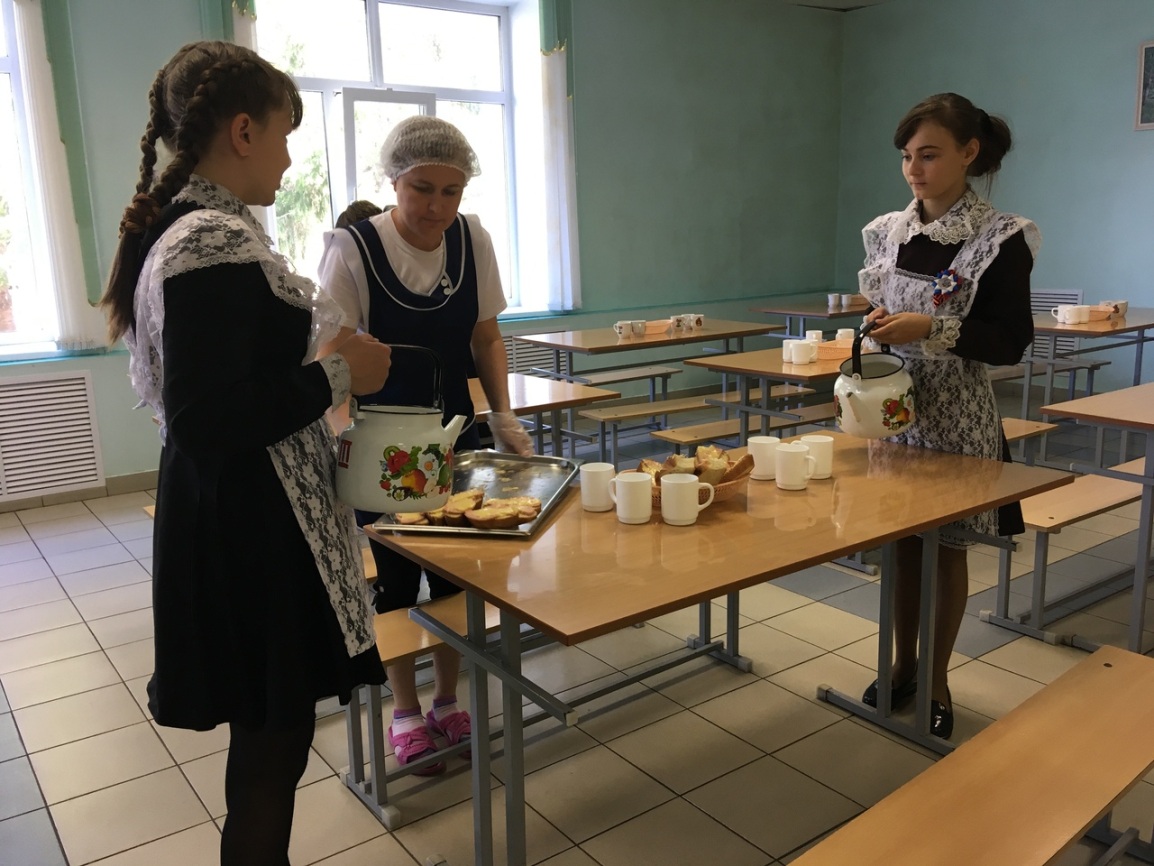 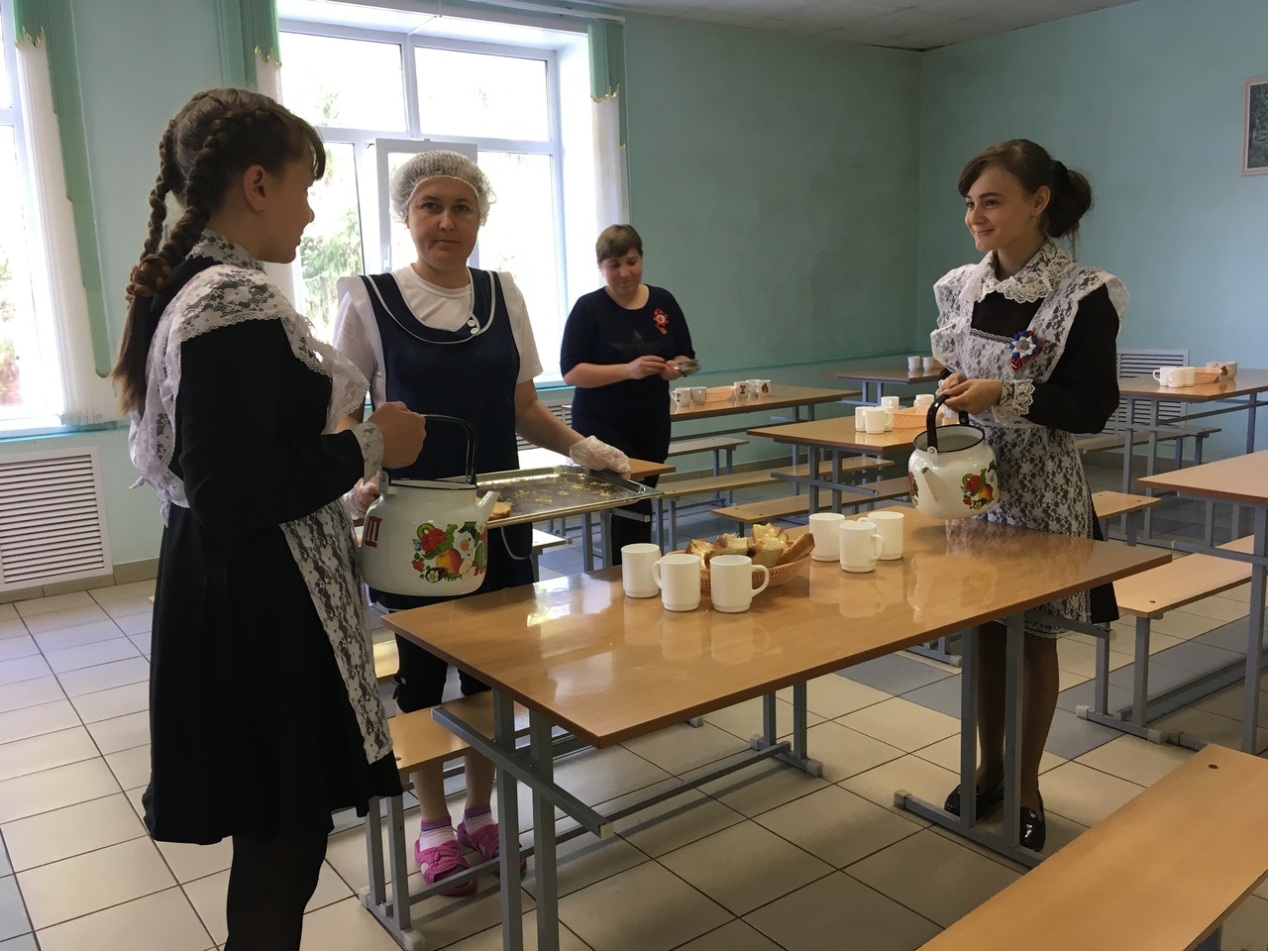 